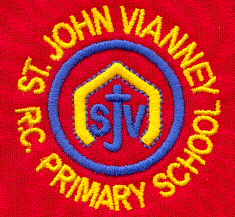 Dear Parents and Carers,In Guided Reading this year, the children have been completing comprehension activities based on the Roald Dahl book, Matilda. We have been reading it as a class story and the children are really enjoying it. On our last today together, I would like to show the children the DVD. As it is a PG rating, I need to ask permission from parents to view it in school. Please only contact school if you do not wish your child to watch the DVD Matilda.Thank you for your continued support, Miss Cherry